                     :АРАР                                  РЕШЕНИЕ		          Об утверждении Кодекса этики  и служебного поведения муниципальных  служащих  сельского поселения Нукаевский  сельсовет муниципального района Кугарчинский район Республики БашкортостанВ соответствии с протоколом 21 заседания президиума Совета при Президенте Российской Федерации по противодействию коррупции от 23 декабря 2010 года, руководствуясь Типовым  кодексом   этики  и служебного поведения  государственных служащих Российской Федерации и муниципальных  служащих, Совет сельского поселения Нукаевский  сельсовет муниципального района Кугарчинский район Республики БашкортостанР Е Ш И Л:1. Утвердить  Кодекс   этики  и служебного поведения муниципальных  служащих сельского поселения Нукаевский сельсовет муниципального района Кугарчинский район Республики Башкортостан (прилагается).2. Предложить администрации сельского поселения Нукаевский сельсовет муниципального района Кугарчинский район Республики Башкортостан,  включить в трудовые договоры положения об ответственности за нарушение настоящего  Кодекса.3. Контроль за исполнением настоящего решения возложить на постоянную комиссию Совета по социально-гуманитарным вопросам, охране правопорядка ( Кансияров А.Н.).Председатель Совета сельского поселения                         	        Р.К.Кусукбаев№ 15« 11 » апреля  2012 годас.Нукаево                                                                УТВЕРЖДЕН                                                          решением Совета  сельского                                                                          Нукаевский                                                          сельсовет муниципального района                                                           Кугарчинский район                                                           Республики Башкортостан                                                           от «11» апреля . №15КОДЕКСэтики  и служебного поведения муниципальных  служащих сельского поселения Нукаевский сельсоветмуниципального района Кугарчинский район Республики БашкортостанКодекс   этики  и служебного поведения муниципальных  служащих сельского поселения Нукаевский  сельсовет  муниципального района Кугарчинский район Республики Башкортостан (далее –  Кодекс) основан на положениях Конституции Российской Федерации, Международного  кодекса  поведения  государственных  должностных лиц (Резолюция 51/59 Генеральной Ассамблеи ООН от 12 декабря .), Модельного  кодекса  поведения для  государственных   служащих  (приложение к Рекомендации Комитета министров Совета Европы от 11 мая . № R(2000)10 о  кодексах  поведения для  государственных   служащих ), Модельного закона «Об основах муниципальной службы» (принят на девятнадцатом пленарном заседании Межпарламентской Ассамблеи государств – участников СНГ (постановление № 19-10 от 26 марта .), Федерального закона от 25 декабря . № 273-ФЗ «О противодействии коррупции», Федерального закона от 27 мая . № 273-ФЗ «О противодействии коррупции», Федерального закона от 27 мая . № 58-ФЗ «О системе  государственной   службы  Российской Федерации», Федерального закона от 2 марта . № 25-ФЗ «О муниципальной службе в Российской Федерации», Типового  кодекса   этики  и  служебного поведения  государственных   служащих  Российской Федерации и муниципальных  служащих, других федеральных законов, содержащих ограничения, запреты и обязанности  государственных   служащих  Российской Федерации и муниципальных  служащих, Указа Президента Российской Федерации от 12 августа . № 885 «Об утверждении общих принципов служебного поведения  государственных   служащих» и иных нормативных правовых актах Российской Федерации, а также на общепризнанных нравственных принципах и нормах российского общества и государства.Общие положенияСтатья 1. Предмет и сфера действия  Кодекса  Кодекс  представляет собой свод общих принципов профессиональной служебной  этики  и основных правил служебного поведения, которыми надлежит руководствоваться муниципальным  служащим сельского поселения Нукаевский  сельсовет муниципального района Кугарчинский район Республики Башкортостан, независимо от замещаемой должности.Гражданин Российской Федерации, поступающий на муниципальную службу Российской Федерации, знакомится с положениями  Кодекса  и соблюдает их в процессе своей служебной деятельности.Каждый муниципальный  служащий  должен принимать все необходимые меры для соблюдения положений настоящего  Кодекса, а каждый гражданин Российской Федерации вправе ожидать от муниципального  служащего  поведения в отношениях с ним в соответствии с положениями настоящего  Кодекса.Статья 2. Цель  Кодекса Целью  Кодекса  является установление этических норм и правил служебного поведения муниципальных  служащих  для достойного выполнения ими своей профессиональной деятельности, а также содействие укреплению авторитета муниципального  служащего, доверия граждан к  государственным  органам и органам местного самоуправления и обеспечение единой нравственно-нормативной основы поведения муниципальных  служащих. Кодекс  призван повысить эффективность выполнения муниципальными  служащими  своих должностных обязанностей. Кодекс:а) служит основой для формирования должной морали в сфере муниципальной службы, уважительного отношения к муниципальной службе в общественном сознании;б) выступает как институт общественного сознания и нравственности муниципальных  служащих, их самоконтроля.3. Знание и соблюдение муниципальным  служащим  положений  Кодекса  является одним из критериев оценки качества его профессиональной деятельности и служебного поведения. Основные принципы и правила служебного поведения, которыми надлежит руководствоваться муниципальным  служащим Статья 3. Основные принципы служебного поведения муниципальных служащихОсновные принципы служебного поведения муниципальных служащих представляют собой основы поведения, которыми им надлежит руководствоваться при исполнении должностных обязанностей. Муниципальные служащие, сознавая ответственность перед государством, обществом и гражданами, призваны:а) исполнять должностные обязанности добросовестно и на высоком профессиональном уровне в целях обеспечения эффективной работы органов местного самоуправления;б) исходить из того, что признание, соблюдение и защита прав и свобод человека и гражданина определяют основной смысл и содержание деятельности органов местного самоуправления и муниципальных служащих;в) осуществлять свою деятельность в пределах полномочий соответствующего органа местного самоуправления;г) не оказывать предпочтения каким-либо профессиональным или социальным группам и организациям, быть независимыми от влияния отдельных граждан, профессиональных или социальных групп и организаций;д) исключать действия, связанные с влиянием каких-либо личных, имущественных (финансовых) и иных интересов, препятствующих добросовестному исполнению должностных обязанностей;е) уведомлять представителя нанимателя (работодателя), органы прокуратуры или другие  государственные  органы, органы местного самоуправления обо всех случаях обращения к муниципальному  служащему  каких-либо лиц в целях склонения к совершению коррупционных правонарушений;ж) соблюдать установленные федеральными законами ограничения и запреты, исполнять обязанности, связанные с прохождением муниципальной службы;з) соблюдать нейтральность, исключающую возможность влияния на их служебную деятельность решений политических партий, иных общественных объединений;и) соблюдать нормы служебной, профессиональной  этики  и правила делового поведения;к) проявлять корректность и внимательность в обращении с гражданами и должностными лицами;л) проявлять терпимость и уважение к обычаям и традициям народов России, учитывая культурные и иные особенности различных этнических, социальных групп и конфессий, способствовать межнациональному и межконфессиональному согласию;м) воздерживаться от поведения, которое могло бы вызвать сомнение в объективном исполнении муниципальными  служащими  должностных обязанностей, а также избегать конфликтных ситуаций, способных нанести ущерб их репутации или авторитету органа местного самоуправления;н) принимать предусмотренные законодательством Российской Федерации, Республики Башкортостан меры по недопущению возникновения конфликтов интересов и урегулированию возникающих конфликтов интересов;о) не использовать служебное положение для оказания влияния на деятельность органов местного самоуправления, организаций, должностных лиц, муниципальных служащих и граждан при решении вопросов личного характера;п) воздерживаться от публичных высказываний, суждений и оценок в отношении деятельности органов местного самоуправления, их руководителей, если это не входит в должностные обязанности муниципального служащего;р) соблюдать установленные в органе местного самоуправления правила публичных выступлений и предоставления служебной информации;с) уважительно относиться к деятельности представителей средств массовой информации по информированию общества о работе органа местного самоуправления, а также оказывать содействие в получении достоверной информации в установленном порядке;т) воздерживаться в публичных выступлениях, в том числе в средствах массовой информации, от обозначения в иностранной валюте (условных денежных единицах) стоимости на территории Российской Федерации и Республики Башкортостан товаров, работ, услуг и иных объектов гражданских прав, сумм сделок между резидентами Российской Федерации, показателей бюджетов всех уровней бюджетной системы Российской Федерации, размеров муниципальных заимствований, муниципального долга, за исключением случаев, когда это необходимо для точной передачи сведений либо предусмотрено законодательством Российской Федерации и Республики Башкортостан, международными договорами Российской Федерации, обычаями делового оборота.Статья 4. Соблюдение законностиМуниципальных служащий обязан соблюдать Конституции Российской Федерации и Республики Башкортостан, федеральные республиканские конституционные законы, федеральные и республиканские законы, иные нормативные правовые акты Российской Федерации и Республики Башкортостан, Устав сельского поселения Санзяповский сельсовет муниципального района Кугарчинский  район.Муниципальный служащий в своей деятельности не должен допускать нарушения законов и иных нормативных правовых актов из политической, экономической целесообразности либо по иным мотивам.Муниципальный служащий обязан противодействовать проявлениям коррупции и предпринимать меры по ее профилактике в порядке, установленном законодательством Российской Федерации о противодействии коррупции.Статья 5. Требования к антикоррупционному поведению муниципальных служащих	Муниципальный служащий при исполнении им должностных обязанностей не должен допускать личной заинтересованности, которая приводит или может привести к конфликту интересов.При назначении на должность муниципальной службы и исполнении должностных обязанностей муниципальный служащий обязан заявить о наличии или возможности наличия у них личной заинтересованности, которая влияет или может повлиять на надлежащее исполнение им должностных обязанностей.Муниципальный служащий обязан представлять сведения о доходах, об имуществе и обязательствах имущественного характера в соответствии с действующим законодательством Российской Федерации и Республики Башкортостан.Муниципальный служащий обязан уведомлять представителя нанимателя, органы прокуратуры Российской Федерации и Республики Башкортостан или другие государственные органы обо всех случаях обращения к нему каких-либо лиц в целях склонения его к совершению коррупционных правонарушений.Уведомление о фактах обращения в целях склонения к совершению коррупционных правонарушений, за исключением случаев, когда по данным фактам проведена или проводится проверка, является должностной обязанностью муниципального служащего.Муниципальному служащему запрещается получать в связи с исполнением должностных обязанностей вознаграждения от физических и юридических лиц (подарки, денежное вознаграждение, ссуды, услуги, оплату развлечений, отдыха, транспортных расходов и иные вознаграждения). Подарки, полученные  муниципальным служащим в связи с протокольными мероприятиями, со  служебными командировками и с другими официальными мероприятиями, признаются соответственно федеральной собственностью, собственностью субъекта Российской Федерации и Республики Башкортостан, органа местного самоуправления и передаются муниципальным служащим по акту в орган местного самоуправления, в котором он замещает должность муниципальной службы, за исключением случаев, установленных законодательством Российской Федерации и Республики Башкортостан.Статья 6 . Обращение со служебной информациейМуниципальный  служащий  может обрабатывать и передавать служебную информацию при соблюдении действующих в органе местного самоуправления норм и требований, принятых в соответствии с законодательством Российской Федерации и Республики Башкортостан.Муниципальный  служащий  обязан принимать соответствующие меры для обеспечения безопасности и конфиденциальности информации, за несанкционированное разглашение которой он несет ответственность или (и) которая стала известна ему в связи с исполнением должностных обязанностей.Статья 7.  Этика  поведения муниципальных  служащих, наделенных организационно-распорядительными полномочиями по отношению к другим муниципальным служащим	1. Муниципальный служащий, наделенный организационно-распорядительными полномочиями по отношению к другим муниципальным служащим, должен быть для них образцом профессионализма, безупречной репутации, способствовать формированию в органе местного самоуправления благоприятного для эффективной работы морально-психологического климата.2. Муниципальный служащий, наделенный организационно-распорядительными полномочиями по отношению к другим муниципальным служащим, призван:а) принимать меры по предотвращению и урегулированию конфликтов интересов;б) принимать меры по предупреждению коррупции;в) не допускать случаев принуждения муниципальных  служащих  к участию в деятельности политических партий, или общественных объединений3. Муниципальный  служащий, наделенный организационно-распорядительными полномочиями по отношению к другим муниципальным  служащим, должен принимать меры к тому, чтобы подчиненные ему муниципальные  служащие  не допускали коррупционно опасного поведения, своим личным поведением подавать пример честности, беспристрастности и справедливости.	4. Муниципальный  служащий, наделенный организационно-распорядительными полномочиями по отношению к другим муниципальным  служащим, несет ответственность в соответствии с законодательством Российской Федерации, Республики Башкортостан за действия или бездействия подчиненных сотрудников, наущающих принципы  этики  и правила служебного поведения, если он не принял мер, чтобы не допустить таких действий или бездействий.III. Рекомендательные этические правила служебного поведения муниципальных  служащихСтатья 8. Служебное общениеВ служебном общении муниципальному служащему необходимо исходить из конституционных положений о том, что человек, его права и свободы являются высшей ценностью, и каждый гражданин имеет право на неприкосновенность частной жизни, личную и семейную тайну, защиту чести, достоинства, своего доброго имени.В служебном общении муниципальный служащий воздерживается от:а) любого вида высказываний и действий дискриминационного характера по признакам пола, возраста, расы, национальности, языка, гражданства, социального, имущественного или семейного положения, политических или религиозных предпочтений;б) грубости, проявлений пренебрежительного тона, заносчивости, предвзятых замечаний, предъявления неправомерных, незаслуженных обвинений;в) угроз, оскорбительных выражений или реплик, действий, препятствующих нормальному общению или провоцирующих противоправное поведение;г) курению во время служебных совещаний, бесед, иного служебного общения с гражданами.3. Муниципальные  служащие  призваны способствовать своим служебным поведением установлению в коллективе деловых взаимоотношений и конструктивного сотрудничества друг с другом.Муниципальные  служащие  должны быть вежливыми, доброжелательными, корректными, внимательными и проявлять толерантность в общении с гражданами и коллегами.Статья 9. Внешний вид муниципального  служащего Внешний вид муниципального  служащего  при исполнении им должностных обязанностей должен способствовать уважению граждан к  государственным органам и органам местного самоуправления, соответствовать общепринятому деловому стилю, который отличает официальность, сдержанность, традиционность, аккуратность.IV. Ответственность за нарушения  КодексаСтатья 10. Ответственность муниципального  служащего  за нарушение  Кодекса Нарушение   муниципальным   служащим  положений  Кодекса  подлежит моральному осуждению на заседании соответствующей Комиссии по соблюдению требований к служебному поведению  государственных  гражданских (муниципальных)  служащих  и урегулированию конфликта интересов в  государственных  и муниципальных органах при сельском поселении Нукаевский  сельсовет  муниципального района Кугарчинский район, образованной постановлением  главы сельского поселения Нукаевский  сельсовет муниципального района Кугарчинский район Республики Башкортостан от 24.08.2010 года №14, а в случаях предусмотренных федеральными, республиканскими законами, нарушение положений  Кодекса  влечет применение к муниципальному  служащему  мер юридической ответственности.Соблюдение муниципальным  служащим  положений  Кодекса  учитывается при проведении аттестации, формирование кадрового резерва для выдвижения на вышестоящие должности, а также при наложении дисциплинарных взысканий.БАШ:ОРТОСТАН  РЕСПУБЛИКА№ЫК9г1рсен районы муниципаль районыны5 Санъяп ауыл Советыауыл бил1м13е Советы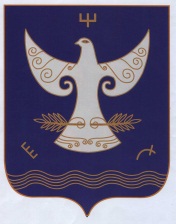 РЕСПУБЛИКА БАШКОРТОСТАНСоветсельского поселения          Санзяповский сельсоветмуниципального районаКугарчинский район          453343, (рге Санъяп ауылы,         (81к урамы, 47               Тел. (34789) 2-55-13453343, с.Верхнесанзяпово,ул.Центральная, 47Тел. (34789) 2-55-13